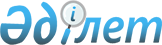 О признании утратившими силу некоторых постановлений акимата Павлодарской области в сфере религиозной деятельностиПостановление акимата Павлодарской области от 3 июня 2020 года № 121/3. Зарегистрировано Департаментом юстиции Павлодарской области 8 июня 2020 года № 6841
      В соответствии с пунктом 2 статьи 27 Закона Республики Казахстан от 23 января 2001 года "О местном государственном управлении и самоуправлении в Республике Казахстан", подпунктом 4) пункта 2 статьи 46 Закона Республики Казахстан от 6 апреля 2016 года "О правовых актах" акимат Павлодарской области ПОСТАНОВЛЯЕТ:
      1. Признать утратившими силу некоторые постановления акимата Павлодарской области в сфере религиозной деятельности согласно приложению к настоящему постановлению.
      2. Государственному учреждению "Управление информации и общественного развития Павлодарской области" в установленном законодательством порядке обеспечить:
      государственную регистрацию настоящего постановления в территориальном органе юстиции;
      размещение настоящего постановления на интернет-ресурсе акимата Павлодарской области.
      3. Контроль за исполнением настоящего постановления возложить на заместителя акима области Оралова А. Р.
      4. Настоящее постановление вводится в действие по истечении десяти календарных дней после дня его первого официального опубликования. Перечень утративших силу некоторых постановлений акимата 
Павлодарской области в сфере религиозной деятельности
      1. Постановление акимата Павлодарской области от 19 мая 2015 года № 143/5 "Об утверждении регламентов государственных услуг в сфере религиозной деятельности" (зарегистрировано в Реестре государственной регистрации нормативных правовых актов за № 4559, опубликовано 10 июля 2015 года в газете "Регион.kz").
      2. Постановление акимата Павлодарской области от 26 мая 2016 года № 165/4 "О внесении изменений в постановление акимата Павлодарской области от 19 мая 2015 года № 143/5 "Об утверждении регламентов государственных услуг в сфере религиозной деятельности" (зарегистрировано в Реестре государственной регистрации нормативных правовых актов за № 5147, опубликовано 29 июня 2016 года в информационно-правовой системе "Әділет").
      3. Постановление акимата Павлодарской области от 20 ноября 2017 года № 366/6 "О внесении изменений в постановление акимата Павлодарской области от 19 мая 2015 года № 143/5 "Об утверждении регламентов государственных услуг в сфере религиозной деятельности" (зарегистрировано в Реестре государственной регистрации нормативных правовых актов за № 5716, опубликовано 4 января 2018 года в Эталонном контрольном банке нормативных правовых актов Республики Казахстан).
      4. Постановление акимата Павлодарской области от 12 сентября 2018 года № 322/5 "О внесении изменений в постановление акимата Павлодарской области от 19 мая 2015 года № 143/5 "Об утверждении регламентов государственных услуг в сфере религиозной деятельности" (зарегистрировано в Реестре государственной регистрации нормативных правовых актов за № 6082, опубликовано 22 октября 2018 года в Эталонном контрольном банке нормативных правовых актов Республики Казахстан).
					© 2012. РГП на ПХВ «Институт законодательства и правовой информации Республики Казахстан» Министерства юстиции Республики Казахстан
				
      Аким Павлодарской области 

А. Скаков
Приложение
к постановлению акимата
Павлодарской области
от 3 июня 2020 года № 121/3